Уведомление №1об изменении условий Извещения (Документации) о проведении запроса цен по результатам предварительного конкурентного отбора на право заключения Договора на выполнение СМР по реконструкции ВЛ 35 кВ Листопадовка-Новогольелань с заменой опор (15 шт.) с изменением границ полосы отвода и охранной зоны (снятие ограничений по использованию земельного участка ООО "ДОРСНАБ", договор 3600/07273/19 от 30.05.2019, протяженность 2,537 км) с корректировкой ПИР для нужд ПАО «МРСК Центра»  (филиала «Воронежэнерго»), (опубликовано на официальном сайте Российской Федерации для размещения информации о размещении заказов www.zakupki.gov.ru, на Единой электронной торговой площадке https://rosseti.roseltorg.ru №32009022600 от 24.03.2020, а также на официальном сайте ПАО «МРСК Центра» www.mrsk-1.ru в разделе «Закупки»).Организатор запроса цен ПАО «МРСК Центра», расположенный по адресу: РФ, 127018, г. Москва, 2-я Ямская ул., д. 4, (контактное лицо: Зайцева Александра Анатольевна, контактный телефон (473) 257-94-66)), на основании протокола от 27.03.2020 №0081-ВР-20-1 вносит изменения в Извещение (Документацию) о проведении запроса цен по результатам предварительного конкурентного отбора на право заключения Договора на выполнение СМР по реконструкции ВЛ 35 кВ Листопадовка-Новогольелань с заменой опор (15 шт.) с изменением границ полосы отвода и охранной зоны (снятие ограничений по использованию земельного участка ООО "ДОРСНАБ", договор 3600/07273/19 от 30.05.2019, протяженность 2,537 км) с корректировкой ПИР для нужд ПАО «МРСК Центра»  (филиала «Воронежэнерго»)Внести изменения в Извещение (Документацию) о проведении запроса цен по результатам предварительного конкурентного отбора на право заключения Договора на выполнение СМР по реконструкции ВЛ 35 кВ Листопадовка-Новогольелань с заменой опор (15 шт.) с изменением границ полосы отвода и охранной зоны (снятие ограничений по использованию земельного участка ООО "ДОРСНАБ", договор 3600/07273/19 от 30.05.2019, протяженность 2,537 км) с корректировкой ПИР для нужд ПАО «МРСК Центра»  (филиала «Воронежэнерго») и изложить его в редакции Приложения №1 к данному уведомлению. Внести изменения в Извещение (Документацию) о проведении запроса цен по результатам предварительного конкурентного отбора и изложить в следующей редакции:Дата и время окончания подачи заявок: 07.04.2020 12:00 [GMT +3]Дата и время вскрытия конвертов: 07.04.2020 15:00 [GMT +3]Дата и время рассмотрения заявок: 10.04.2020 17:00 [GMT +3]Дата и время подведения итогов: 14.04.2020 17:00 [GMT +3]Пункт 38 Извещения (Документации) «…Организатор заканчивает предоставлять ответы на запросы разъяснений в 12:00 06 апреля 2020 года (время московское) …».Примечание:По отношению к исходной редакции Извещения (Документации) о проведении запроса цен по результатам предварительного конкурентного отбора на право заключения Договора на выполнение СМР по реконструкции ВЛ 35 кВ Листопадовка-Новогольелань с заменой опор (15 шт.) с изменением границ полосы отвода и охранной зоны (снятие ограничений по использованию земельного участка ООО "ДОРСНАБ", договор 3600/07273/19 от 30.05.2019, протяженность 2,537 км) с корректировкой ПИР для нужд ПАО «МРСК Центра»  (филиала «Воронежэнерго») внесены следующие изменения:изменен крайний срок предоставления ответов на запросы разъяснений;изменены крайний срок подачи заявок, дата рассмотрения заявок и подведения итогов закупки.Председатель закупочной комиссии – и.о. заместителя генерального директора –директора филиала ПАО «МРСК Центра» –«Воронежэнерго»	                                                                                             	             Антонов В.А.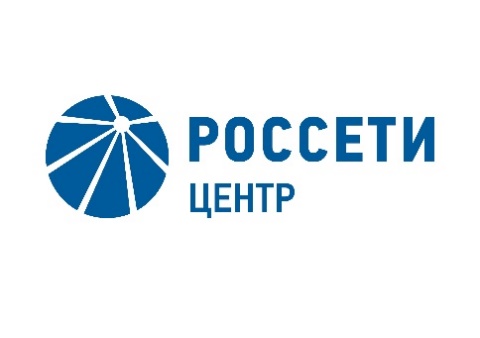 \СПубличное акционерное общество«Межрегиональная распределительная сетевая компания Центра»2-я Ямская ул., д. 4, Москва, 127018Тел. (495) 747-92-92, факс (495) 747-92-95Прямая линия энергетиков: 8-800-50-50-115e-mail: posta@mrsk-1.ru, http://www.mrsk-1.ru ОКПО 75720657, ОГРН 1046900099498ИНН/КПП 6901067107/771501001